 FACULTY COUNCIL MEETING3:00 p.m., Tuesday, December 8, 2020Zoom meetingAGENDA:	 1.	Roll Call	 2.	Approval of the November 10, 2020 Minutes	 3.	Approval of Agenda 	 4.	Special Reports:			A.  Dr. Todd Misener – Chief Wellness Officer	 5.	President Hargis – Remarks and Comments 	 6.	Report of Status of Faculty Council Recommendations:		President Hargis, Provost Sandefur and/or Vice Presidents	 7.	Reports of Liaison Representatives –Wellness Center – Kim Beard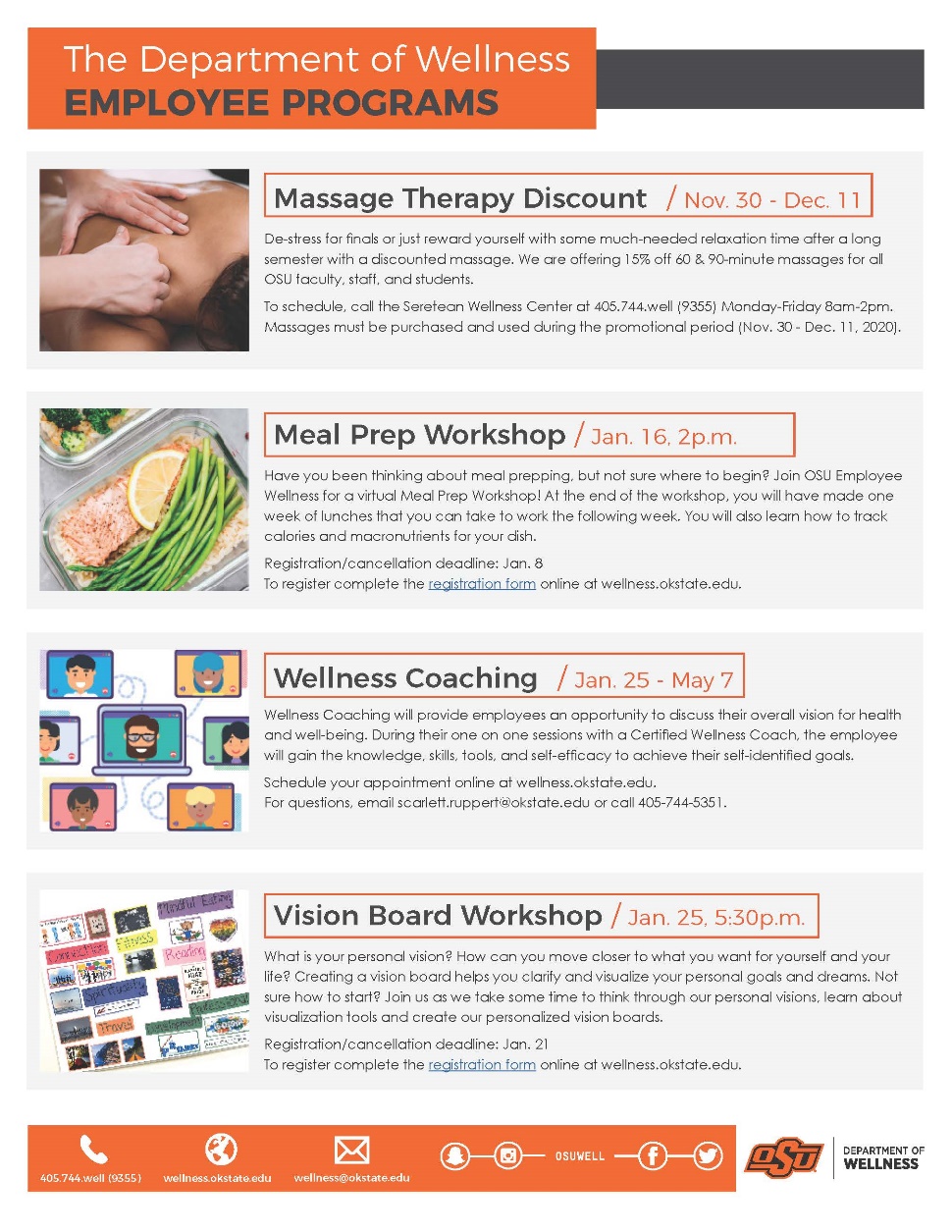 GPSGA – Maegan Berg	November general assembly meeting minutes are available in Canvas.Congratulations to Marcia Sun, our new Parliamentarian.We are so thankful to our current Parliamentarian, Hardeep Singh for all his contributions to GPSGA. Congrats on your Ph.D.! Hardeep is also a Fall 2020 Honorary Commencement Marshal. We are proud of you. Spring 2021 GPSGA meetings will be through Zoom at 5:30 PM on the following days:January 21, 2021 February 17, 2021 March 24, 2021 April 21, 2021 Complete this GPSGA survey and let us know how you are doing.WFC – Liz McCullaghWe had a community meeting on November 30th, to touch base and discuss how the semester went. It was very nice to take a break to check in with everyone.  Anyone interested in the WFC can visit our website at womensfacultycouncil.okstate.edu and email wfc@okstate.edu to sign up to be put on our email list. Our Spring programming is in the works, stay tuned for future announcements of planned events.Announcements:Announcing our Outstanding Achievement and Mentorship of Women AwardsRising Star - Emily Graham, History Outstanding Achievement - Tonya Hammer, Applied Health and Educational PsychologyInspiring Excellence - LaRicka Wingate, PsychologyThank you to everyone who helped with the nomination and selection process!Seeking reviewers for the Student Research Awards Please email wfc@okstate.edu if interested in volunteering. We are also in the process of seeking funds for these awards, thank you for those who have already committed!  Graduate Council – Rebecca SheehanSpring Admissions. Dr. Smith reported that admissions for Spring 2021 is up compared to year-over-year, but many are deferred admissions from fall 2020 from international students: total 535 for Spring 2021 with 279 being international students. Spring 2020 has had a total of 241 students with 113 being international students.Graduate College Commencement. A combined Spring/Summer/Fall 2020 Graduate College Commencement Ceremony will be held virtually on Friday, December 11, at 7:00 p.m.: https://registrar.okstate.edu/commencement/ceremonies_events/.Doctoral and Masters Hooding Photo Opportunity. Dean Tucker noted that the Graduate College opened the hooding photo opportunity to master’s students too. The photo opportunity will including staging and professional photographers on Monday, December 7 from 10 am to 7 pm by appointment. Graduate Faculty Survey. Dr. Self provided an update on the Graduate Faculty Survey, which seeks input on what would help graduate faculty better serve graduate students. Thus far, 147 graduate faculty have completed the survey and 68 are willing to participate in a follow-up interview in Spring 2021.Graduate Faculty without a Graduate Program Home. Dr. Van Delinder explained that the Academic Programs Committee (APC) recommended that faculty should be affiliated with a graduate program to be a graduate faculty member. The APC will continue to discuss the details concerning the level of graduate faculty membership for such faculty.Wellness Initiative. Dean Tucker and Graduate Council will be working together to explore how to better serve graduate students’ wellness and mental health needs. OSU was selected by the Council of Graduate Schools as one of the universities to participate in a national project with the JED Foundation on graduate student mental health.Graduate Faculty Meeting Guide. After Graduate Council received requests for guidance from officers on conducting Subject Matter Group Graduate Faculty meetings, Council discussed creating a guide. Dr. Wallace, Chair of Group VI, volunteered to lead this initiative.CITI Foreign Influence Training. Dean Tucker explained that this is a module for understanding undue foreign influence in research. Falling under research compliance, the Associate Deans of Research recommend this module to be added to our current CITI training, as it is anticipated that it will become required for federal grant funding. Students would also complete this module with their Responsible Conduct of Research training.Academic Program Committee. The following program modifications were approved:MS DHM – Option in Digital Design PhD Business Administration – option in Executive Research program modificationsName change from Graduate Certificate in Business Data Mining to Graduate Certificate in Business Analytics and Data ScienceGraduate Certificate in Information Assurance – change in hours from 15 to 12MBA – course requirement changes for all optionsMS Business Analytics – program requirement changeMS MIS – program requirement changes, 1) change in hours from 34 to 33; 2) options additions in Big Data Analytics, Cyber Security and Health Analytics; 3) Option deletions in Application Development, Data ScienceMS in Information Assurance – degree program deletionThe following New Degree Requests were approved:Graduate Certificate in GISProfessional Geoscience MSGraduate Faculty Membership. Graduate Council approved graduate faculty nominations in all Subject Matter Groups.	 8.	Reports of Standing Committees:		a.	Academic Standards and Policies: Cristina Gonzalez – No Report		b.	Athletics: Justin Talley – No Report		c.	Budget: Tyrrell Conway – No Report	    d.   Campus Facilities, Safety, and Security: Tieming Liu – No Report		e.	Diversity: Divya Jaroni for Ki Cole – No Reportf.	Faculty: Matt Lovern – No Reportg.	Long-Range Planning and Information Technology: Christopher Crick – Update			Recommendation: 20-12-01-LRPIT				Amendment to OSU P&P 3-0601 “Appropriate Use Policy”*		h.	Research: Bruce Dunn - Update			Recommendation: 20-12-01-RES			  Modifying the Publishing Results of Sponsored Research Projects or Programs Policy 4-0120*	i.	Retirement & Fringe Benefits: Sarah Hall – No Reportj.	Rules and Procedures: Karen Neurohr – No Report		k.  Student Affairs and Learning Resources: Toby Nelson – No Report 	  9.	Old Business – 	 10.	New Business – 		 11.	 AdjournmentAmended by          Passed        FailedRecommendation No. 20-12-01-LRPIT			1.________________   ______    _________Moved by:  Long-Range Planning & IT Committee		2.________________   ______    _________Seconded by: 			3.________________   ______   _________        Passed         Tabled         Failed 			4.________________   ______   _________ Title:  Amendment to OSU P&P 3-0601 “Appropriate Use Policy”     	The Faculty Council Recommends to President Hargis that:  Section 4.04.B of the university Policy & Procedures document 3-0601 be amended to add the words “or impersonate the identity”.  It currently reads:It is a violation of this policy to use the University’s information technology resources for transmitting political campaigning, commercial or personal advertisements, solicitations, promotions, or programs, to libel, harass, threaten, or without authorization invade the privacy of other individuals. It is also a violation to use University information technology resources for the purpose of introducing a malicious program into the network, any server or any computer connected to the network. The use of any unauthorized or destructive program may result in legal civil action for damages or other punitive action by any injured party, including the University, as well as criminal action. This policy prohibits both the circumvention of mechanisms which protect private or restricted information, systems, or networks, as well as use of University resources for unauthorized access to private or restricted systems or networks and/or damage to software or hardware components of those systems or networks. The amended version would read:It is a violation of this policy to use the University’s information technology resources for transmitting political campaigning, commercial or personal advertisements, solicitations, promotions, or programs, to libel, harass, threaten, or without authorization invade the privacy or impersonate the identity of other individuals. It is also a violation to use University information technology resources for the purpose of introducing a malicious program into the network, any server or any computer connected to the network. The use of any unauthorized or destructive program may result in legal civil action for damages or other punitive action by any injured party, including the University, as well as criminal action. This policy prohibits both the circumvention of mechanisms which protect private or restricted information, systems, or networks, as well as use of University resources for unauthorized access to private or restricted systems or networks and/or damage to software or hardware components of those systems or networks. Rationale:Earlier this semester, an office in the Division of Academic Affairs enlisted Institutional Research to send surveys to students in several lower-division courses fulfilling general education requirements.  In an effort to increase the response rate, the office made the e-mails look as though they were coming from the faculty instructors of the various courses, without notifying them or obtaining their permission.  Many of the faculty involved were surprised and dismayed that such a thing was possible, and the Faculty Council wishes to amend the relevant policy to make it clear that spoofing someone else’s identity, regardless of intent, is never appropriate or permissible.            Amended by          Passed        FailedRecommendation No. 20-12-01-RES			1.________________   ______    _________Moved by:  Research Committee 			2.________________   ______    _________Seconded by: 			3.________________   ______   _________        Passed         Tabled         Failed 			4.________________   ______   _________ Title:    Modifying the Publishing Results of Sponsored Research Projects or Programs Policy 4-0120The Faculty Council Recommends to President Hargis that:  Accept the revisions in the Conflict of Interest in Sponsored Research Policy 4-0120 as presented.Rationale:The VPR will ensure the university’s right to disseminate findings and conclusions in sponsored projects is protected. The publication and dissemination of research results is a central to OSU’s mission as a public institution of higher education. Publication right limitations will only be considered when security considerations in the national interest or special/extraordinary circumstances prevail which necessitate delayed publication.  Significant Changes Made:	The Vice President for Research (VPR) has sole authority to approve limitations to publication rights on behalf of the university, except for theses and dissertations. In cases involving limits to the publication of graduate student theses or dissertations, the Dean of the Graduate College approves embargoes under policies approved by the Graduate Council. Faculty, staff and/or students associated with projects that limit publication rights are to be notified in writing, in advance of performing or committing to perform work on the project.  Oklahoma State University Policy and Procedures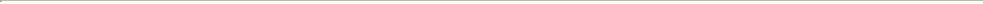 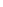 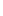 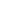 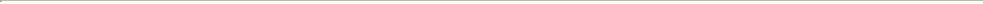 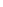 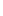 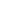 POLICYOklahoma State University retains the rights for researchers to publish results of research projects, regardless of funder, unless such rights are explicitly waived or modified in advance of accepting the funding and undertaking the research. Creation and dissemination of knowledge is fundamental to university scholarship, and the policy’s goal is to safeguard graduate students, faculty, and staff’s general right to publish.If a funder wishes to limit these rights, either by assigning ownership of results to the funder or by assigning the final decision as to what may be published to the funder, OSU may agree when one or more of the following conditions exist:Security considerations are involved with national interest, the results of which may be controlled or "classified" by the federal government.b. Other special or extraordinary circumstances prevail which necessitate delayed publication but do not involve censorship of the results of the project. This may include funder review of proposed publications for proprietary information or to determine if a patentable invention is disclosed.With the exceptions of theses and dissertation, the Vice President for Research has the sole authority to approve limitations to publication rights on behalf of OSU, after   consultation with relevant researchers and administrators. In cases involving limits to the publication of graduate student theses or dissertations, the Dean of the Graduate College approves embargos under the policies approved by the Graduate Council.Faculty, staff and/or students associated with projects that limit publication rights are to be notified, in writing, in advance of performing or committing to perform work on the project. Acknowledgement of receipt of such notification by the recipient should be obtained for the project file. No faculty member will be compelled to participate in research with publication restrictions.  Effective November 1, 1974.Revised, August XX, 20204-0120PUBLISHING RESULTS OF SPONSORED RESEARCH PROJECTSRESEARCHOR PROGRAMSJUNE XX, 2020